АДМИНИСТРАЦИЯ КРАСНОСЕЛЬКУПСКОГО РАЙОНАРАСПОРЯЖЕНИЕ«16» августа 2023 года	   № 406-Рс. КрасноселькупО признании индивидуального жилого дома, расположенного по адресу:Ямало-Ненецкий автономный округ, Красноселькупский район, село Ратта, улица Хвойная, дом № 10, аварийным и подлежащим сносуВ соответствии со статьей 14 Жилищного кодекса Росссийской Федерации, Положением о признании помещения жилым помещением, жилого помещения непригодным для проживания и многоквартирного дома аварийным и подлежащим сносу или реконструкции, садового дома жилым домом и жилого дома садовым, утвержденным постановлением Правительства Российской Федерации от 28.01.2006 № 47, на основании заключения межведомственной комиссии по оценке и обследованию помещений, многоквартирных домов на территории Красноселькупского района от 14.08.2023 № 11, руководствуясь Уставом муниципального округа Красноселькупский район Ямало-Ненецкого автономного округа:1. Признать индивидуальный жилой дом, расположенный по адресу: Ямало-Ненецкий автономный округ, Красноселькупский район, село Ратта, улица Хвойная, дом № 10, аварийным и подлежащим сносу.2. Опубликовать настоящее распоряжение в газете «Северный край» и разместить на официальном сайте муниципального округа Красноселькупский район Ямало-Ненецкого автономного округа.Первый заместительГлавы АдминистрацииКрасноселькупского района	  М.М. Иманов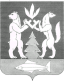 